МИНИСТЕРСТВО ПРИРОДНЫХ РЕСУРСОВ И ЭКОЛОГИИ РОССИЙСКОЙ ФЕДЕРАЦИИ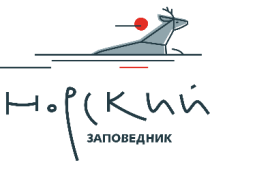 ФЕДЕРАЛЬНОЕ ГОСУДАРСТВЕННОЕ БЮДЖЕТНОЕ УЧРЕЖДЕНИЕ ГОСУДАРСТВЕННЫЙ ПРИРОДНЫЙ ЗАПОВЕДНИК «НОРСКИЙ»                                                                                                            02.12.2019 гПоложениео проведении творческого конкурса  новогодней открытки «Берегите природу-мать нашу!»Конкурс новогодних открыток «Берегите природу-мать нашу» проводится с целью формирование экологической культуры у подрастающего поколения и профилактики проявлений негативного отношения к окружающей среде. Общая информацияГосударственный природный заповедник «Норский» является фактическим центром системы особо охраняемых природных территорий северо-востока Амурской области, являясь гарантом сохранения природных комплексов, редких и охотничьих видов на территории Селемджинского и Мазановского районов. В первую очередь, разумеется, речь идет о сибирской косуле, для которой заповедник является «родильным домом», обеспечивающим возможность стабильного существования главного охотничьего вида животных на территории всей области. В то же время, роль Норского заповедника не ограничивается сохранением косули. Заповедник является крупным водно-болотным угодьем и средой обитания околоводных видов растений, животных и птиц. В настоящее время на территории наших районов остро стоит проблема браконьерства и нерационального использование растительных и животных ресурсов. Подобные акции позволяют привлечь внимание населения к проблеме браконьерства. Ведь открытка, изготовленная  ребенком, для человека, нарушающего природоохранное законодательство, не сможет никого оставить равнодушным.ЗадачиПривлечение внимания населения к проблемам браконьерства, незаконной рубки деревьев.  Создание условий для творческого самовыражения учащихся.Вовлечение семей в пропаганду здорового образа жизни, повышение социальной активности населения в развитии культурной и природоохранной жизни Селемджинского района Формирование экологически грамотной и образованной личности.Участники	Учащиеся (школьники, студенты), воспитанники дошкольных учреждений, педагоги образовательных учреждений, учреждений дополнительного образования, художественных школ и изостудий Селемджинского и Мазановского районов. 	 Для воспитанников дошкольных учреждений возрастное ограничение 5-7 лет.Руководство         Организацию и проведение конкурса осуществляют ФГБУ «Государственный заповедник «Норский», отдел экопросвещения: пгт. Февральск, ул.Садовая,21, тел.8 (41646)31-1-85); nora_eco@mail.ru совместно с Управлением по охране, контролю и регулированию использования объектов животного мира и среды их обитания Амурской области. Сроки проведенияКонкурс открыток «Берегите природу-мать нашу» проводится со 2 по 19 декабря 2019 года. Подведение итогов и награждение победителей – не позднее 27 декабря.Условия и порядок проведения конкурсаВ рамках конкурса принимаются творческие работы в номинации «Открытка»:Открытки могут быть выполнены в любой технике, размер открытки не более формата А5.Конкурсная работа должна содержать рисунок и текстовое послание- обращение к получателю, призывающее сохранить природу для подрастающего поколения, любить и беречь природу, а так же пожелание в канун Нового года.На открытке необходимо указать только имя ребенка и возраст.Все открытки будут розданы охотникам и правонарушителям природоохранного законодательства Селемджинского и Мазановского районов в канун Нового года.Конкурсные работы принимаются до 19 декабря по адресу: ФГБУ «Государственный заповедник «Норский», отдел экопросвещения: пгт. Февральск, ул. Садовая, 21,тел.8 (41646)31-1-85.Требования к оформлению работРаботы оцениваются по следующим критериям: соответствие тематике конкурса, выразительность, оригинальность, самостоятельность исполнения, владение техникой и материалом, наличие слогана (для открытки).Размер открытки – не более А5 (рекомендуемый размер А5, А6).Открытки в электронном виде на конкурс не принимаются.Открытка должна быть оригинальной (не срисованной).К участию допускаются только индивидуальные работы.Предоставленные на Конкурс работы не возвращаются!К каждой работе должен быть приложен список с точной информацией об авторе:Внимание! Сведения об авторе указываются и прикладываются к открытке (не приклеиваются к ней!) Подведение итогов и награждениеПобедители Конкурса будут выбраны по четырем возрастным категориям.I категория -5-7 летII категория - 8-11 летIII категория - 12-16 летIV категория -17 лет и старше	Победители Конкурса награждаются дипломами и ценными призами Норского заповедникаКонтактная информация:89146180535 – Дик Мария Юрьевна, заместитель директора по экологическому просвещению ФГБУ «Государственный заповедник «Норский»89145759886 – Крикунова Татьяна Анатольевна, методист ФГБУ «Государственный заповедник «Норский» по экологическому просвещению; 89248457440, 89146051413 – Силохина Мария Дмитриевна, методист ФГБУ «Государственный заповедник «Норский» по экологическому просвещению, координатор программ «АмурСоЭС» по экологическому просвещению.89619525474 – Машанова Виктория Олеговна, специалист ФГБУ «Государственный заповедник «Норский»Название творческой работыТехника исполненияИмя и фамилия автораВозраст автораОбразовательное учреждениеИмя, фамилия и телефон руководителя 